Badge Titles possibilities (Need to show progression)BadgesDrop<Ripple<WavePebble<Rock<Gem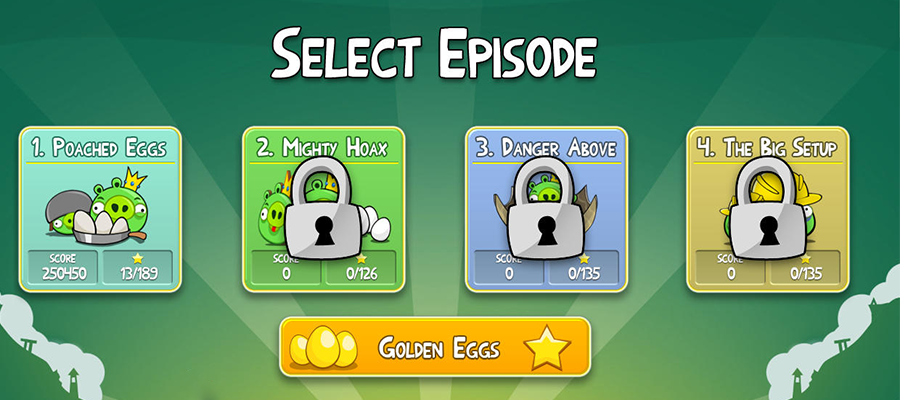 Physical characters/items/things?Fill up a fish tank- earn water through time participating (say five logins)buy supplies/fish through points accumulated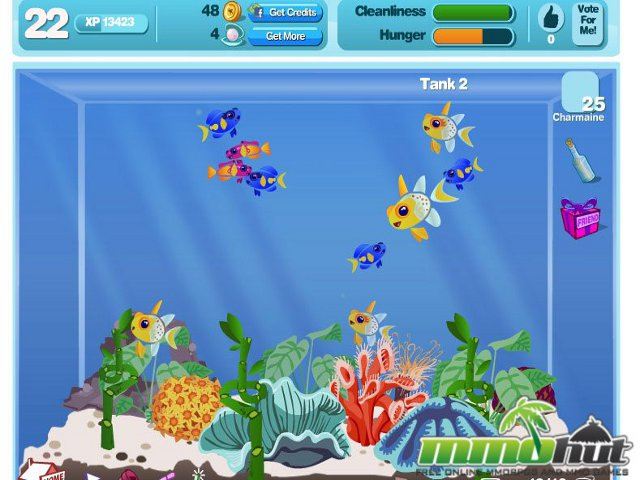 Creating a path of pebbles to something- have opportunity to unlock different areas              - some kind of intrinsic prize	- levels ranking	 - story-driven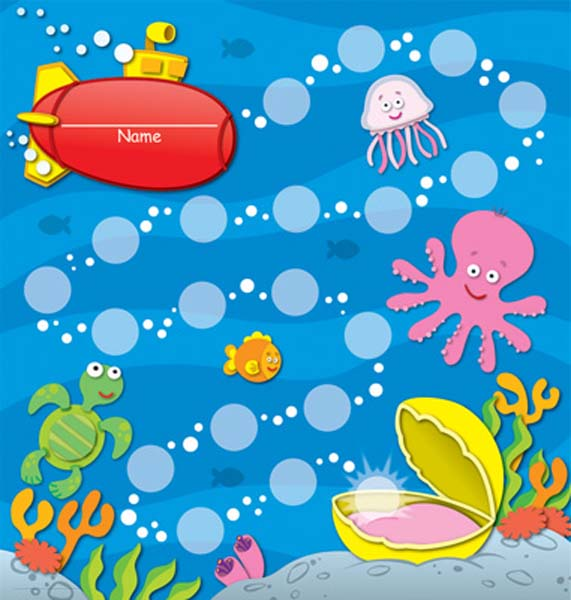 Measure influence- ripple growing larger/expandingInteractive social media element allowing users to see other participants and growing influenceNew project means new start to new rippleVisual showing progression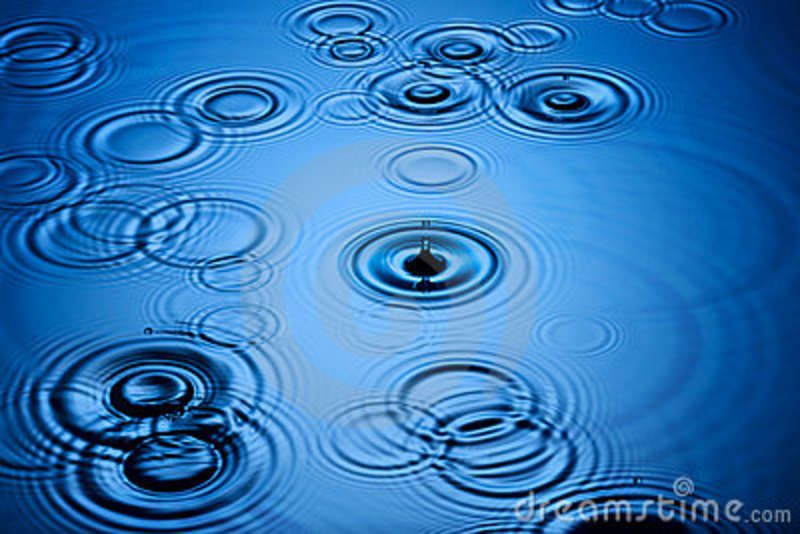 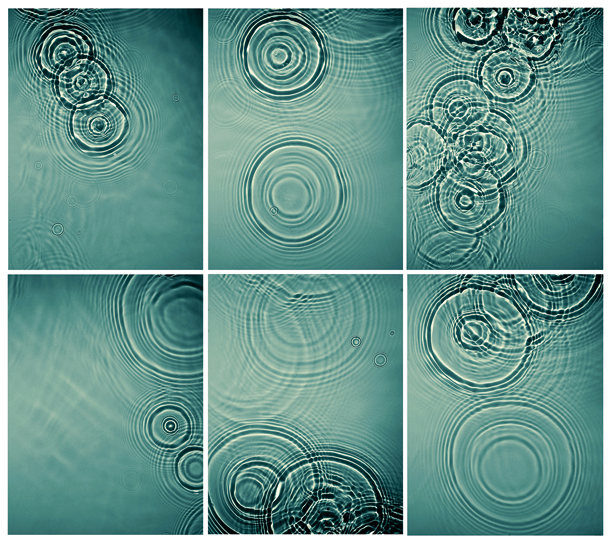 ProgressionShows transparency and gives player meaning in work. 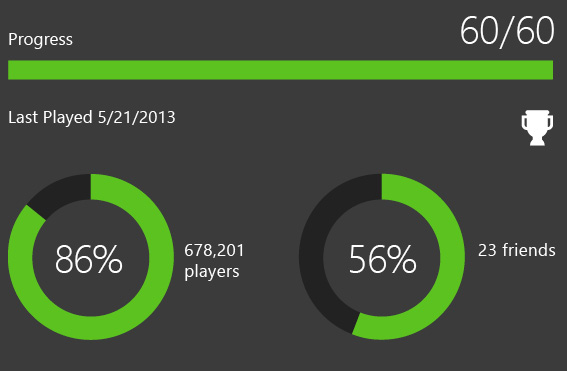 